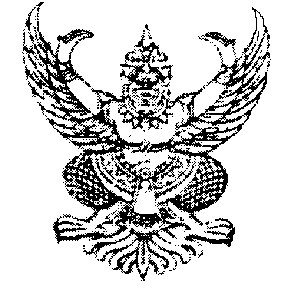 คำสั่งตำรวจภูธรจังหวัด......................ที่                / ๒๕.....เรื่อง  ตั้งศูนย์ขยายผลและปราบปรามเครือข่ายยาเสพติด ของตำรวจภูธรจังหวัด....................( Results Extension and Task-Force Narcotics Networks Center )------------------------------ ด้วยปัญหายาเสพติดในปัจจุบันในพื้นที่ตำรวจภูธรภาค ๑ นับว่ามีสถานการณ์การค้าและการแพร่ระบาดค่อนข้างรุนแรง  แม้ว่าที่ผ่านมาเจ้าหน้าที่รัฐจะมีการจับกุมผู้กระทำผิดในคดีรายสำคัญและตรวจยึดของกลางยาเสพติดได้เป็นจำนวนมาก แต่การสืบสวนขยายผลเพื่อดำเนินการกับนายทุน หรือตัวการที่อยู่เบื้องหลังยังดำเนินการได้น้อย  ซึ่งตำรวจภูธรภาค ๑ ได้แต่งตั้งคณะกรรมการขับเคลื่อนนโยบายด้านการแก้ไขปัญหายาเสพติดในทุกมิติ และให้ตำรวจภูธรจังหวัด ดำเนินการจัดตั้งศูนย์ขยายผลและปราบปรามเครือข่ายยาเสพติด โดยให้นำมาตรการสมคบ,สนับสนุน ช่วยเหลือ และมาตรการทางด้านทรัพย์สินเชิงคุณภาพตามพระราชบัญญัติมาตรการในการปราบปรามผู้กระทำความผิดเกี่ยวกับยาเสพติด พ.ศ.๒๕๓๔ รวมถึงขยายมาตรการทางด้านทรัพย์สินไปยังกฎหมายอื่นๆ ให้มากยิ่งขึ้น ทั้งกฎหมายฟอกเงิน  กฎหมายบังคับโทษปรับ และกฎหมายสรรพากร  โดยมีแนวทางการดำเนินการ คือ  สืบสวน สอบสวน ปราบปราม ทำลายโครงสร้างการค้า และจับกุมกลุ่มเครือข่ายการค้า  ยาเสพติดในทุกระดับ โดยปฏิบัติการในรูปแบบ Task Force และต้องพัฒนาศักยภาพบุคลากรให้เพียงพอต่อการสืบสวน สอบสวน ปราบปราม เครือข่ายการค้ายาเสพติดในทุกระดับ   เพื่อให้การดำเนินการดังกล่าวเป็นไปอย่างมีประสิทธิภาพและได้ผลในเชิงประจักษ์  จึงมีความจำเป็นต้องมีเจ้าหน้าที่ตำรวจที่มาทำหน้าที่ในการอำนวยการและสืบสวน สอบสวน ปราบปราม ทำลายโครงสร้างการค้ายาเสพติด รวมถึงติดตามจับกุมผู้กระทำผิดและทรัพย์สินที่เกี่ยวเนื่องกับการกระทำผิดเกี่ยวกับยาเสพติดและอาศัยอำนาจตามประมวลกฎหมายวิธีพิจารณาความอาญา พุทธศักราช ๒๔๗๗  มาตรา ๑๘  วรรคสี่ และ         คำสั่งสำนักงานตำรวจแห่งชาติ ที่ ๔๑๙/๒๕๕๖ ลงวันที่ ๑ กรกฎาคม  ๒๕๕๖ บทที่ ๔ เรื่อง มาตรการควบคุม ตรวจสอบ เร่งรัดการสอบสวน ข้อ ๒.๕   ตำรวจภูธรจังหวัด..................................... จึงมีคำสั่งจัดตั้งศูนย์ขยายผลและปราบปรามเครือข่ายยาเสพติด ของตำรวจภูธรจังหวัด............................... โดยมีภารกิจและหน้าที่  ดังนี้๑. ภารกิจ     ศูนย์ขยายผลและปราบปรามเครือข่ายยาเสพติด ของตำรวจภูธรจังหวัด.......................... มีภารกิจในการอำนวยการและสืบสวน สอบสวน ปราบปราม ทำลายโครงสร้างการค้ายาเสพติด รวมถึงติดตามจับกุมผู้กระทำผิดและทรัพย์สินที่เกี่ยวเนื่องกับการกระทำผิดเกี่ยวกับยาเสพติด  ในเขตพื้นที่รับผิดชอบของตำรวจ      ภูธรจังหวัด........................ และพื้นที่อื่นที่เกี่ยวเนื่อง  รวมถึงพัฒนาศักยภาพบุคลากรให้เพียงพอต่อการสืบสวน สอบสวน ปราบปราม เครือข่ายการค้ายาเสพติดในทุกระดับโดยนำแนวทางการดำเนินงานของ (๒)ศูนย์อำนวยการป้องกันและปราบปรามยาเสพติด มาปฏิบัติให้เป็นไปด้วยความเรียบร้อย บังเกิดประสิทธิภาพสูงสุดและสัมฤทธิ์ผล ๒. การจัดกำลัง     ศูนย์ขยายผลและปราบปรามเครือข่ายยาเสพติด ตำรวจภูธรจังหวัด...................มีโครงสร้างตาม ผนวก ก ประกอบด้วย๒.๑. ส่วนบังคับบัญชา   มีองค์ประกอบและอำนาจหน้าที่ตาม ผนวก ข๒.๒. ส่วนปฏิบัติการ        ๒.๒.๑. ชุดปฏิบัติการสืบสวนสอบสวนขยายผลปราบปรามนักค้ายาเสพติดรายสำคัญและสืบสวนทางการเงิน  มีองค์ประกอบและหน้าที่ตาม ผนวก คทั้งนี้  ตั้งแต่บัดนี้เป็นต้นไปสั่ง  ณ  วันที่       เดือน                   พ.ศ. ๒๕๖๑(                                )                ผู้บังคับการตำรวจภูธรจังหวัด...........................ผนวก ก  :  โครงสร้างศูนย์ขยายผลและปราบปรามเครือข่ายยาเสพติด ภ.จว......................ประกอบคำสั่งตำรวจภูธรจังหวัด........................... ที่            /๒๕......  ลงวันที่..............................******************************************************************************************************(                                )                ผู้บังคับการตำรวจภูธรจังหวัด...........................ผนวก ข  :  ส่วนการบังคับบัญชาประกอบคำสั่งตำรวจภูธรจังหวัด.......................... ที่            /๒๕.....  ลงวันที่ ******************************************************************************************************๑. ส่วนการบังคับบัญชา  ประกอบด้วย    ๑.๑. รองผู้บังคับการตำรวจภูธรจังหวัด............... (รับผิดชอบงานยาเสพติด)    หัวหน้าศูนย์    ๑.๒.  ผู้กำกับการสืบสวน ตำรวจภูธรจังหวัด..................                            รองหัวหน้าศูนย์    ๑.๓.                                                                                         เลขานุการ              ๑.๔.                                                                                         ผู้ช่วยเลขานุการ              ๑.๕.                                                                                         เจ้าหน้าที่ประจำศูนย์๒. อำนาจหน้าที่๒.๑. จัดทำแผนงาน โครงการขยายผลและปราบปรามเครือข่ายยาเสพติดของตำรวจภูธรจังหวัด.............. โดยให้สอดคล้องกับแนวทางการดำเนินงานป้องกันปราบปรามยาเสพติด ของตำรวจภูธรจังหวัด...........,ตำรวจภูธรภาค ๑,สำนักงานตำรวจแห่งชาติ และศูนย์อำนวยการป้องกันและปราบปรามยาเสพติด๒.๒. อำนวยการ สั่งการ เร่งรัด กำกับดูแล ตรวจสอบ ติดตาม ดำเนินการ และประเมินผลการปฏิบัติงานในการสืบสวนสอบสวนขยายผลและปราบปรามเครือข่ายยาเสพติด๒.๓. กำหนดเป้าหมายในการขยายผลและปราบปรามเครือข่าย และจัดวางระบบข้อมูลด้านยาเสพติดเพื่อเป็นฐานข้อมูลในการวางแผน๒.๔. บูรณาการการดำเนินงานขยายผลและปราบปรามเครือข่าย โดยร่วมกับส่วนราชการที่เกี่ยวข้อง๒.๕. แต่งตั้งคณะทำงาน เพื่อดำเนินการอย่างใดอย่างหนึ่งตามที่ตำรวจภูธรจังหวัดพระนครศรีอยุธยามอบหมาย๒.๖. สั่งการและควบคุมการปฏิบัติในการตรวจค้น จับกุม และปราบปรามเครือข่ายยาเสพติดในรูปแบบ TASK FORCE๒.๗. รายงานผลการปฏิบัติงานของศูนย์ขยายผลและปราบปรามเครือข่ายยาเสพติดเป็นระยะ(                                )                ผู้บังคับการตำรวจภูธรจังหวัด...........................ผนวก ค  :  ชุดปฏิบัติการสืบสวนสอบสวนขยายผลปราบปรามนักค้ายาเสพติดรายสำคัญและสืบสวนทางการเงิน ประกอบคำสั่งตำรวจภูธรจังหวัด....................... ที่              /๒๕.....  ลงวันที่ ******************************************************************************************************๑. ชุดปฏิบัติการสืบสวนสอบสวนขยายผลปราบปรามนักค้ายาเสพติดรายสำคัญและสืบสวนทางการเงิน           ๑)  รองผู้บังคับการตำรวจภูธรจังหวัด............... (รับผิดชอบงานยาเสพติด)       หัวหน้าชุด           ๒)  ผู้กำกับการสืบสวนตำรวจภูธรจังหวัด................................... 		   รองหัวหน้าชุด	 ๓)  ผู้กำกับการ(สอบสวน)                                                        ๔) - ๕)  รองผู้กำกับการ/สารวัตร/รองสารวัตร(สอบสวน) ๖)  นายตำรวจที่มีความสามารถในการเข้าถึงข้อมูลข่าวสารและขอเอกสารการใช้โทรศัพท์ได้                    ๗)  นายตำรวจที่มีความสามารถในการเข้าถึงข้อมูลข่าวสารและขอเอกสารทางธนาคารได้           ๘)  นายตำรวจที่มีความสามารถในการใช้งานโปรแกรม Analyst's Notebook            ๙)  เจ้าหน้าที่ตำรวจชั้นประทวนที่มีความสามารถในการใช้งานโปรแกรม Analyst's Notebook         ๑๐)  นายตำรวจที่ทำหน้าที่ในการสืบสวน แสวงหาพยานหลักฐาน         ๑๑) - ๑๓) เจ้าหน้าที่ตำรวจชั้นประทวนที่ทำหน้าที่ในการสืบสวน แสวงหาพยานหลักฐาน๒. อำนาจหน้าที่๑. ดำเนินการสืบสวนแสวงหาพยานหลักฐาน  เพื่อพิสูจน์ทราบบุคคลในเครือข่ายยาเสพติดทั้งตัวการ ผู้สนับสนุนให้การช่วยเหลือและผู้สมคบ โดยใช้เทคโนโลยีการสื่อสาร โปรแกรมการข่าว แผนที่ GPS 	๒. สืบสวนดำเนินคดีกับเครือข่ายในคดียาเสพติดเพื่อไปให้ถึงตัวผู้บงการโดยการใช้เทคโนโลยีการสืบสวนเข้ามาช่วยและใช้เป็นพยานหลักฐานเพื่อดำเนินการกับผู้สนับสนุน หรือให้การช่วยเหลือและผู้สมคบกระทำความผิดเกี่ยวกับยาเสพติดตามมาตรา ๖ และมาตรา ๘ และดำเนินการตามมาตรการยึดทรัพย์สิน ตามพระราชบัญญัติมาตรการในการปราบปรามผู้กระทำความผิดเกี่ยวกับยาเสพติด พ.ศ.๒๕๓๔๓. บูรณาการใช้มาตรการทางกฎหมาย เพื่อดำเนินการกับบุคคลในเครือข่ายในความผิดฐานอื่นตามพระราชบัญญัติต่าง ๆ ที่มีโทษทางอาญา อันเป็นการตัดทอนบุคคลในเครือข่ายให้ถูกดำเนินคดีตามกฎหมาย   และลดจำนวนบุคคลในเครือข่ายลง      4. ดำเนินการตามมาตรการทรัพย์สิน ตรวจสอบ ยึด และอายัดทรัพย์สิน ตามพระราชบัญญัติมาตรการในการปราบปรามผู้กระทำความผิดเกี่ยวกับยาเสพติด พ.ศ.๒๕๓๔ พระราชบัญญัติป้องกันและปราบปรามการ   ฟอกเงิน พ.ศ.๒๕๔๒ มาตรการบังคับโทษปรับตามพระราชบัญญัติวิธีพิจารณาคดียาเสพติด พ.ศ.๒๕๕๐ และมาตรการทางภาษี ตามประมวลกฎหมายรัษฎากร พ.ศ.๒๔๘๑ ๕. จัดระบบฐานข้อมูลให้มีความเชื่อมโยง มุ่งทำลายโครงสร้างการเงินของกลุ่มผู้ค้ายาเสพติด              และบุคคลในเครือข่ายยาเสพติดโดยนำมาตรการทางกฎหมายมาบังคับใช้อย่างเด็ดขาด ดำเนินการสืบสวนทางการเงินแบบบูรณาการ โดยแสวงหาความร่วมมือจากหน่วยงานอื่น ๆ สำนักงานคณะกรรมการป้องกันและปราบปรามยาเสพติด สำนักงานป้องกันและปราบปรามการฟอกเงิน เพื่อติดตามสืบสวน ร่องรอยทางการเงิน และทรัพย์สินเพิ่มศักยภาพการดำเนินงานมาตรการทรัพย์สินให้มีผลการปฏิบัติที่ชัดเจน(๒)  ๖. ติดตามจับกุมผู้กระทำผิดเกี่ยวกับยาเสพติด ทั้งที่เป็นความผิดซึ่งหน้าและมีหมายจับของศาล  ๗. ให้ผู้มีตำแหน่งพนักงานสอบสวนตามคำสั่งนี้ เป็นพนักงานสอบสวนตามประมวลกฎหมายวิธีพิจารณาความอาญา พ.ศ. ๒๔๗๗ มีอำนาจและหน้าที่ในการสอบสวนขยายผลเพื่อดำเนินคดีกับผู้กระทำความผิดฐานเป็นผู้สนับสนุน ผู้ช่วยเหลือ หรือผู้สมคบกระทำความผิดเกี่ยวกับยาเสพติด ตามมาตรา ๖, ๘ แห่งพระราชบัญญัติมาตรการในการปราบปรามผู้กระทำความผิดเกี่ยวกับยาเสพติด พ.ศ.๒๕๓๔ และความผิดตามกฎหมายอาญาอื่นๆ ที่เกี่ยวข้อง ซึ่งได้เกิดหรืออ้างหรือเชื่อว่าได้เกิดในเขตอำนาจหรือผู้ต้องหามีที่อยู่หรือถูกจับในเขตอำนาจของตำรวจภูธรจังหวัด...............................ทั้งนี้  ตั้งแต่บัดนี้เป็นต้นไปสั่ง  ณ  วันที่          เดือน                     พ.ศ.                           (                             )              ผู้บังคับการตำรวจภูธรจังหวัด...........................